マジックコネクト「USBキー再発行」申込書下記の通り｢MagicConnect｣ASPサービス契約約款に基づきUSBキーの再発行を申し込みます。  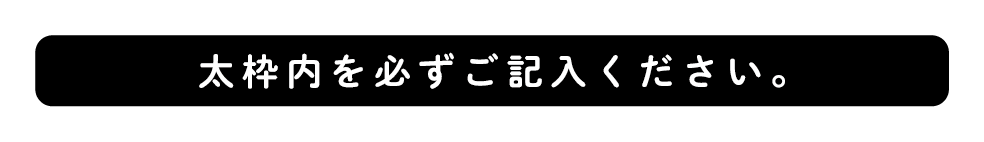 本申込書は購入代理店へお送りください。申込年月日20       年            月            日法人名／公共機関名（フリガナ）契約者（申込者）名法人名／公共機関名（フリガナ）契約者（申込者）名部課名（フリガナ）契約者（申込者）名電話番号FAX番号住所（〒      -         ）（〒      -         ）（〒      -         ）契約ID再発行するUSBキーのアカウント（ユーザ名）再発行するUSBキーのアカウント（ユーザ名）再発行するUSBキーのアカウント（ユーザ名）再発行するUSBキーのアカウント（ユーザ名）再発行するUSBキーのアカウント（ユーザ名）USBキ―切替希望日 指定しない  ※出荷日までに切り替えます。 出荷日 指定する（     月     日） ※時間指定はできません。 指定しない  ※出荷日までに切り替えます。 出荷日 指定する（     月     日） ※時間指定はできません。代理店名代理店名支店名等支店名等部課名代理店担当者名電話番号電話番号FAX番号メールアドレスNTTテクノクロス 担当者名